МЕТОДИЧЕСКИЕ РЕКОМЕНДАЦИИПО ОРГАНИЗАЦИИ СБОРА И ОФОРМЛЕНИЯ ЗАЯВОК НА СОИСКАНИЕ ЕЖЕГОДНЫХ ПРЕМИЙ ГУБЕРНАТОРА МОСКОВСКОЙ ОБЛАСТИ «НАШЕ ПОДМОСКОВЬЕ»ОБЩИЕ ПОЛОЖЕНИЯПремия «Наше Подмосковье» была учреждена в 2013 году Губернатором Московской области А.Ю. Воробьевым с целью поддержки социальных инициатив жителей региона. За 6 лет проведения конкурса более 230 000 жителей Подмосковья приняли в нем участие, 11 778 заявителей получили денежные премии в размере до 500 000 рублей.ЦЕЛЬ ПРЕМИИ – поощрение социальной активности и проявления гражданской позиции населения Московской области, за реализованные проекты в Московской области.КТО МОЖЕТ УЧАСТВОВАТЬ?Физические лица, граждане Российской Федерации, достигшие возраста 18 лет, имеющие постоянную или временную регистрацию на территории Московской области, подтвержденную отметкой в паспорте или документом, выданным уполномоченным органом (УФМС).ЧТО НУЖНО ДЛЯ УЧАСТИЯ?1. Реализовывать социально значимый проект (или иметь уже успешно реализованный) на территории Московской области;2. Заполнить анкету на сайте, зарегистрировать членов инициативной группы проекта до 4 августа 2019 года;3. Презентовать проект в своем муниципалитете. Информация о дате, времени и месте проведения «Дней презентаций проектов» будет указана в разделе «Презентация проектов».Постановлением губернатора Московской области Андрея Воробьева был утвержден призовой фонд ежегодной премии – 180 000 000 рублей.Всего будет вручено 1000 премий по 180 000 рублей.НОМИНАЦИИ ПОДАЧИ ПРОЕКТОВ 2019 ГОДА.- «Экология»: охрана окружающей среды, благоустройство придомовых территорий, защита бездомных животных, создание приютов, фермерство, импортозамещение, обустройство и развитие зон отдыха, борьба с незаконными свалками, проекты, направленные на популяризацию здорового образа жизни.- «Творчество и духовное наследие»: творческое самовыражение, развитие межнационального сотрудничества, религиозное просвещение граждан, туризм, развитие краеведения, частного музейного и библиотечного дела, издательство книг, сохранение объектов культурного наследия.- «Волонтерство и благотворительность»: развитие волонтерской деятельности, работа с людьми с ограниченными возможностями, социализация, поддержка и защита материнства и детства, благотворительность, организация доступной среды, организация общественного контроля, патриотическое воспитание.- «Прорыв»: развитие деятельности в области образования, науки, медицины, внедрение инноваций, разработка авторской проектной деятельности, информационные технологии, социальное предпринимательство, проекты в сфере образования, проекты реализуемые молодежью или направленные на работу с молодежью, в том числе с целью развития потенциала молодежи.ЭТАПЫ РЕАЛИЗАЦИИ ПРЕМИИ.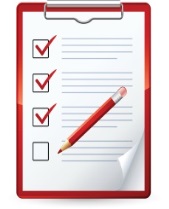 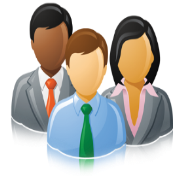 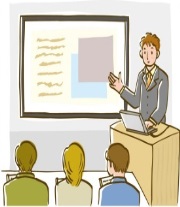 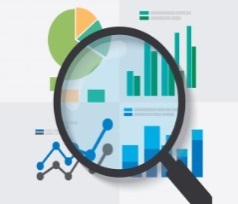 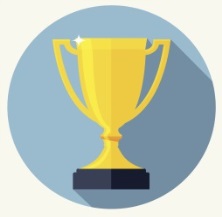 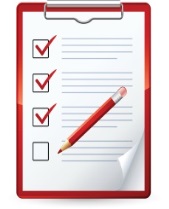 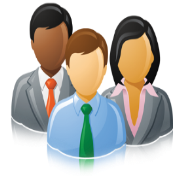 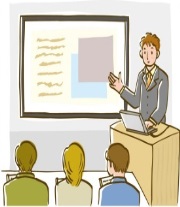 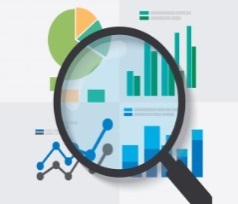 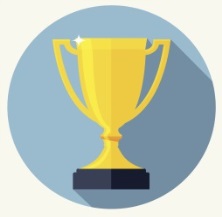 1-Й ЭТАП: ПРИЕМ ЗАЯВОК (3 ИЮНЯ – 4 АВГУСТА). На данном этапе производится прием и обработка поступающих заявок. В муниципалитетах должны функционировать пункты приема заявок и оказания консультативной помощи (адреса и контакты будут опубликованы на сайте наше-подмосковье.рф в соответствующем разделе).Соискатель может присоединить к проекту инициативную группу, участвующую в реализации поданного проекта. Это не является обязательным условием участия в премии, но является одним из критериев оценки проекта Советом по присуждению ежегодных премий.Все члены инициативной группы проекта должны быть зарегистрированы на официальном сайте www.наше-подмосковье.рф и присоединиться к проекту в качестве участников группы проекта до 4 августа 2019 года.В случае победы проекта, реализуемого инициативной группы, денежные средства в полном объеме перечисляются заявителю проекта. Заявки и проекты не принимаются от юридических лиц.Каждый соискатель может направить только одну заявку! А также лицо, принимающее участие в конкурсе в качестве соискателя, не может быть зарегистрировано для участия в конкурсе в качестве участника группы проекта.2-Й ЭТАП: ОБЯЗАТЕЛЬНАЯ ПРЕЗЕНТАЦИЯ СВОЕГО ПРОЕКТА В МУНИЦИПАТИТЕТЕ (12 АВГУСТА – 20 СЕНТЯБРЯ). Участие в данной процедуре строго обязательна для каждого соискателя. Защищать проект должен тот участник, на которого зарегистрирован проект. Вместе с ним  могут присутствовать члены его инициативной группы. В день презентации проектов соискатель должен иметь при себе:Паспорт Копию документа, подтверждающий временную регистрацию 
на территории Московской области (при отсутствии постоянной регистрации на территории Московской области)Материалы о презентуемом проекте на флэш-носители3-Й ЭТАП: РАССМОТРЕНИНИЕ ПРОЕКТОВ СОВЕТОМ ПО ПРИСУЖДЕНИЮ ПРЕМИИ (21 СЕНТЯБРЯ – 31 ОКТЯБРЯ).Оценка проектов, поданных на соискание ежегодных премий Губернатора Московской области «Наше Подмосковье», будет осуществляться членами экспертного Совета по присуждению ежегодных премий Губернатора Московской области «Наше Подмосковье», состав которого утверждается распоряжением Губернатора Московской области.Критерии оценки заявок:- социальная значимость проекта;- достигнутые результаты за прошедший год;- практическое применение;- уникальность проекта;- охват аудитории проекта;- затраченные ресурсы;- наличие группы проекта.Целями деятельности Совета являются проведение конкурсного отбора, экспертиза заявок и подготовка предложений по присуждению ежегодных премий. В целях дополнительно обсуждения представленных соискателями материалов Совет привлекает экспертов в соответствии с федеральным законодательством и законодательством Московской области. На основе результатов экспертной оценки будет сформирован список лауреатов Премии.ЦЕРЕМОНИЯ НАГРАЖДЕНИЯ ПОБЕДИТЕЛЕЙ (НОЯБРЬ)По итогам оценки проектов на торжественной церемонии награждения победителей будет объявлен полный список победителей Премии «Наше Подмосковье».ТРЕБОВАНИЯ К КОМПЛЕКТАЦИИ, ОФОРМЛЕНИЮ И ПОДАЧЕ ЗАЯВОК Заявки оформляются через специальную форму на официальном сайте:Форма заявки размещена на сайте: www.наше-подмосковье.рф Оформление заявки:Заявка должная быть заполнена по форме и содержать данные о проекте и исполнителе (исполнителях) проекта;Все обязательные поля анкеты должны быть заполнены;Обязательно должны быть указаны действующие контакты участника 
(в случае смены контактных данных необходимо сообщить об это координатору конкурса);Заявка с материалами оформляется один раз. В теме письма обязательно указывается ФИО участника и название проекта. На протяжении конкурса дополнительные материалы к заявке 
не принимаются ..Указанные в анкете ФИО, название проекта, номинация, муниципальное образование будут использованы при изготовлении дипломов. Необходимо внимательно заполнять данные поля анкеты. В случае изменения паспортных данных соискатель обязан уведомить в письменной форме Главное управление социальных коммуникаций Московской области в течение 5 рабочих дней с даты таких изменений и предоставить подтверждающие документы.Заявки могут быть сняты с участия по письменному обращению заявителя 
c приложением копии паспорта, направленного в адрес Главного управления социальных коммуникаций Московской области.Количество победителей 2019 года – 1 000 человек.Телефон для справок 8 (495) 593-01-24Официальный сайт Премии: наше-подмосковье.рф